VSTUPNÍ ČÁSTNázev moduluSložení těla hospodářských zvířatKód modulu41-m-3/AC72Typ vzděláváníOdborné vzděláváníTyp moduluodborný teoretickýVyužitelnost vzdělávacího moduluKategorie dosaženého vzděláníH (EQF úroveň 3)Skupiny oborů41 - Zemědělství a lesnictvíKomplexní úlohaPohlavní soustavaObory vzdělání - poznámky41-51-H/01 Zemědělec-farmářDélka modulu (počet hodin)20Poznámka k délce moduluPlatnost modulu od30. 04. 2020Platnost modulu doVstupní předpokladynejsou stanovenyJÁDRO MODULUCharakteristika moduluŽáci se seznámí s významným anatomickým názvoslovím, s popisem a funkcí orgánových soustav savců i ptáků.Učivo tohoto modulu je předpokladem pro další výuku – např. modul Základy obecné zootechniky, modul Výživa a krmivářství a pro výuku modulů specializovaných chovů hospodářských zvířat (Chov skotu, Chov prasat atd.)Očekávané výsledky učeníV RVP pro obor vzdělání 41-51-H/01 Zemědělec-farmář jsou uvedeny výsledky vzdělávání vztažené k modulu:Žák:popíše krajiny těla hlavních druhů hospodářských zvířat;charakterizuje stavbu a činnost orgánových soustav a vysvětlí jejich vliv na užitkové vlastnosti;srovná anatomickou stavbu a funkce těla savců a ptáků;Žák:popíše krajiny těla koně, skotu, prasetepopíše stavbu a vysvětlí význam kosterní soustavy skotu, koně, prasetepopíše stavbu a vysvětlí funkci svalové soustavypopíše stavbu a vysvětlí funkci dýchací soustavy          popíše stavbu a vysvětlí funkci trávicí soustavy všežravců a přežvýkavcůpopíše stavbu a vysvětlí funkci oběhové soustavypopíše stavbu a vysvětlí funkci močové soustavypopíše stavbu a vysvětlí funkci kožní soustavypopíše stavbu a vysvětlí funkci nervové soustavypopíše stavbu a vysvětlí význam smyslové soustavyvysvětlí význam hormonů a charakterizuje soustavu žláz s vnitřní sekrecípopíše stavbu a vysvětlí funkci pohlavní soustavy samců a samicpopíše stavbu a funkci mléčné žlázy samic hospodářských zvířatvysvětlí rozdíly mezi ptáky a savciObsah vzdělávání (rozpis učiva)Krajiny těla hospodářských zvířat
	krajiny těla koně, skotu, praseteKosterní soustava
	významkostra krávy, koně, praseteSvalová soustava
	významvýznamné svaly hospodářských zvířatpráce svalůDýchací soustava
	význampopis a funkce orgánůTrávicí soustava
	význampopis a funkce orgánůrozdíl trávení mezi monogastrickými a polygastrickými zvířat, vliv na krmení hospodářských zvířattrávicí žlázyOběhová soustava
	významsložení krve a lymfyMočová soustava
	významledvinaodvodné cesty močovéKožní soustava
	významstavba kůže, kožní útvaryNervová soustava
	význam, části nervové soustavyreflexySmyslová soustava
	ústrojí zrakovéústrojí sluchovéústrojí čichovéčich (trávicí soustava), hmat (kožní soustava)Soustava žláz s vnitřní sekrecí
	významorgány, hormonyPohlavní soustava
	samčí pohlavní soustava
		význam, orgány, hormonysamičí pohlavní soustava
		význam, orgány, hormonyříjezpůsoby připouštěníproces oplodněníbřezost (délka u jednotlivých druhů hospodářských zvířat)plodové obalytypy placentyMléčná žláza
	význam, popis, proces spouštění mlékaRozdíl mezi ptáky a savci
	trávicí soustavapohlavní soustavadýchací soustavapeříUčební činnosti žáků a strategie výukyStrategie výukyMetody slovní:monologické metody (popis, vysvětlování, odborný výklad),dialogické metody (rozhovor, diskuse),metody práce s učebnicí, knihou, odborným časopisem, internetovými zdrojiMetody názorně demonstrační:sledování výukových prezentacípráce s interaktivní tabulísledování výukového videaMetody dovednostně praktické:skládání modelu hospodářského zvířeteskládání modelu trávicí soustavyběhem praktické výuky aplikace teoretických poznatků na praktických příkladechUčební činnostiŽák:1) Popíše krajiny těla koně, skotu, prasetesleduje odborný výklad učitelepři své činnosti uplatňuje práci s textem (učební text, prezentace, pracovní listy)ve spolupráci s učitelem na obrázku nebo anatomickém modelu zvířete vyjmenuje a popíše krajiny koně, skotu a prasetepracuje se získanými informacemi, které využívá při popisu zadaného úkolu na obrázku nebo anatomickém modeluprezentuje a zdůvodní své výsledky před třídouzkontroluje si správnost výsledků2) Popíše stavbu a vysvětlí význam kosterní soustavy skotu, koně, prasetesleduje výklad učitele o významu kosterní soustavy (opora těla, tvar těla, ochrana orgánů)na základě získaných informací na anatomickém modelu nebo obrázku popíše kostru koně, kostru skotu a kostru praseteve spolupráci s učitelem vyhodnotí správnost svého rozhodnutí a opraví si chyby3) Popíše stavbu a vysvětlí funkci svalové soustavysleduje výklad učitelepracuje s textem (pracovní listy, výuková prezentace)v souladu s výkladem učitele a práce s učebním textem vysvětlí význam svalové soustavyvyjmenuje a na anatomickém modelu nebo obrázku najde nejdůležitější svaly na hlavě, krku, trupu a končetinách hospodářských zvířatpopíše práci svalůsvé výsledky prezentuje před třídou a ve spolupráci s učitelem si zkontroluje správnost svých výsledků4)  Popíše stavbu a vysvětlí funkci dýchací soustavysleduje výklad učitelev souladu s výkladem učitele a prací s učebním textem vysvětlí význam dýchací soustavy           na anatomickém modelu popíše jednotlivé orgány dýchací soustavy za seboupracuje samostatně nebo ve skupině žáků a vysvětlí činnost plicvýsledky své práce prezentuje před třídou a své rozhodnutí zdůvodníve spolupráci s učitelem si uvědomí chyby a sjedná jejich nápravu5)  Popíše stavbu a vysvětlí funkci trávicí soustavy všežravců a přežvýkavcůsleduje výklad učitelepři své činnosti uplatňuje práci s textem (učební text, prezentace, pracovní listy)v souladu s výkladem učitele a prací s učebním textem vysvětlí význam trávicí soustavyvysvětlí pojmy trávení, vstřebávání, látkový metabolismusna modelu nebo obrázku najde, vyjmenuje a popíše orgány trávicí soustavy všežravců (monogastrů)na modelu nebo obrázku najde, vyjmenuje a popíše orgány trávicí soustavy přežvýkavců (polygastrů)pracuje samostatně nebo ve skupině žáků a vysvětlí rozdíl v trávení mezi všežravci a přežvýkavci s návaznosti na krmení hospodářských zvířatpopíše a vysvětlí význam trávicích žlázvýsledky své práce prezentuje před třídou a své rozhodnutí zdůvodníve spolupráci s učitelem si uvědomí chyby a sjedná jejich nápravu6)  Popíše stavbu a vysvětlí funkci oběhové soustavysleduje výklad učitelev souladu s výkladem učitele a prací s učebním textem vysvětlí význam krevní a mízní soustavypopíše krev a mízuvýsledky své práce prezentuje před třídou a své rozhodnutí zdůvodníve spolupráci s učitelem si uvědomí chyby a sjedná jejich nápravu7)  Popíše stavbu a vysvětlí funkci močové soustavysleduje odborný výklad učitelepři své činnosti uplatňuje práci s textem (učební text, prezentace, pracovní listy)v souladu s výkladem učitele a prací s učebním textem vysvětlí význam močové soustavyna obrázku nebo modelu popíše složení a funkci ledvinyvýsledky své práce prezentuje před třídou a své rozhodnutí zdůvodníve spolupráci s učitelem si uvědomí chyby a sjedná jejich nápravu8)  Popíše stavbu a vysvětlí funkci kožní soustavysleduje výklad učitelev souladu s výkladem učitele a práce s učebním textem vysvětlí význam kožní soustavyna obrázku nebo modelu popíše vrstvy kůževyjmenuje kožní útvary, vysvětlí jejich významna modelu nebo obrázku vyjmenuje a popíše části paznehtu a kopytavýsledky své práce prezentuje před třídou a své rozhodnutí zdůvodníve spolupráci s učitelem si uvědomí chyby a sjedná jejich nápravu9) Popíše stavbu a vysvětlí funkci nervové soustavysleduje odborný výklad učitelepři své činnosti uplatňuje práci s textem (učební text, prezentace, pracovní listy)v souladu s výkladem učitele a prací s učebním textem vysvětlí význam nervové soustavycharakterizuje části nervové soustavyrozdělí reflexy na podmíněné a nepodmíněné; ze své zkušenosti uvede praktické příklady reflexůvýsledky své práce prezentuje před třídou a své rozhodnutí zdůvodníve spolupráci s učitelem si uvědomí chyby a sjedná jejich nápravu10) Popíše stavbu a vysvětlí význam smyslové soustavysleduje odborný výklad učitelepři své činnosti uplatňuje práci s textem (učební text, prezentace, pracovní listy)v souladu s výkladem učitele a práce s učebním textem vyjmenuje všechny části smyslové soustavypodle obrázku (modelu) popíše princip fungování zrakového, sluchového, čichového ústrojí, hmatu a chutivýsledky své práce prezentuje před třídou a své rozhodnutí zdůvodníve spolupráci s učitelem si uvědomí chyby a sjedná jejich nápravu11) Vysvětlí význam hormonů a charakterizuje soustavu žláz s vnitřní sekrecísleduje odborný výklad učitelevede dialog s vyučujícím; prezentuje dosavadní znalosti a zkušenosti s probíraným učivem (cukrovka, reakce organismu na stres, puberta)při své činnosti uplatňuje práci s textem (učební text, prezentace, pracovní listy)v souladu s výkladem učitele a práce s učebním textem charakterizuje sekret endokrinních žláz – hormonvyjmenuje žlázy s vnitřní sekrecí a jejich nejdůležitější hormonyvýsledky své práce prezentuje před třídou a své rozhodnutí zdůvodníve spolupráci s učitelem si uvědomí chyby a sjedná jejich nápravu12) Popíše stavbu a vysvětlí funkci pohlavní soustavy samců a samicsleduje odborný výklad učitelepři své činnosti uplatňuje práci s textem (učební text, prezentace, pracovní listy) vysvětlí význam samčí pohlavní soustavyvyjmenuje a popíše orgány samčí pohlavní soustavyvysvětlí význam samičí pohlavní soustavyvyjmenuje a popíše orgány samičí pohlavní soustavydefinuje pojem říje, vyjmenuje příznaky a zjišťování říjecharakterizuje různé způsoby připouštění a popíše výhody a nevýhody jednotlivých typůpopíše proces oplodněnídefinuje pojem březost, vyjmenuje délku, příznaky a způsoby zjišťování březostivýsledky své práce prezentuje před třídou a své rozhodnutí zdůvodníve spolupráci s učitelem si uvědomí chyby a sjedná jejich nápravu13) Popíše stavbu a funkci mléčné žlázy samic hospodářských zvířatsleduje odborný výklad učitelepracuje s učebním materiálem a vybírá si podstatné informacev souladu s výkladem učitele a prací s učebním textem vysvětlí význam mléčné žlázypopíše mléčnou žlázu u různých druhů hospodářských zvířatpopíše tvar vemene a struků krávyvysvětlí proces spouštění mlékavýsledky své práce prezentuje před třídou a své rozhodnutí zdůvodníve spolupráci s učitelem si uvědomí chyby a sjedná jejich nápravu14) Vysvětlí rozdíly mezi ptáky a savcijednotlivě nebo ve skupinách zkusí vyjmenovat co největší množství rozdílů mezi ptáky a savcisleduje odborný výklad učitelepracuje s učebním materiálemna modelu nebo obrázku popíše trávicí, pohlavní a dýchací soustavu ptákůvýsledky své práce prezentuje před třídou a své rozhodnutí zdůvodníve spolupráci s učitelem si uvědomí chyby a sjedná jejich nápravuZařazení do učebního plánu, ročník1. ročníkV případě předmětového uspořádání ŠVP se doporučuje zařadit do vyučovacího předmětu zaměřeného na chov zvířat.VÝSTUPNÍ ČÁSTZpůsob ověřování dosažených výsledkůPísemné zkoušení:Žáci píší průběžné didaktické testy s otevřenými nebo uzavřenými otázkami.Ústní zkoušení:Každý žák musí být z tohoto modulu minimálně 1 x ústně vyzkoušen.Kritéria hodnoceníPísemné zkoušení:V písemné části u testů s otevřenými otázkami dostane žák 4 otázky, může získat maximálně 8 bodů, uspěje při dosažení minimálně 2 bodů; hodnotí se celistvost, správnost a odbornost odpovědí.V písemné části testů s uzavřenými otázkami dostane žák 20 otázek, zodpovědět správně musí minimálně 5.Ústní zkoušení:Při ústním zkoušení žák dostane tři otázky, uspěl při správném zodpovězení alespoň 1 otázky. Při zkoušení se hodnotí věcná správnost výkladu pojmů, odborná terminologie, aplikace z teoretických poznatků do praktických příkladů, samostatnost při prezentaci a schopnost obhajoby výsledku.Doporučená literaturaROZMAN, Josef, Jan KONDRÁD a Josef MALINA. Chov zvířat 1: učebnice pro střední zemědělské školy. Praha: Credit, 1999. ISBN 80-902295-8-1PoznámkyObsahové upřesněníOV RVP - Odborné vzdělávání ve vztahu k RVPMateriál vznikl v rámci projektu Modernizace odborného vzdělávání (MOV), který byl spolufinancován z Evropských strukturálních a investičních fondů a jehož realizaci zajišťoval Národní pedagogický institut České republiky. Autorem materiálu a všech jeho částí, není-li uvedeno jinak, je Ivana Míčková. Creative Commons CC BY SA 4.0 – Uveďte původ – Zachovejte licenci 4.0 Mezinárodní.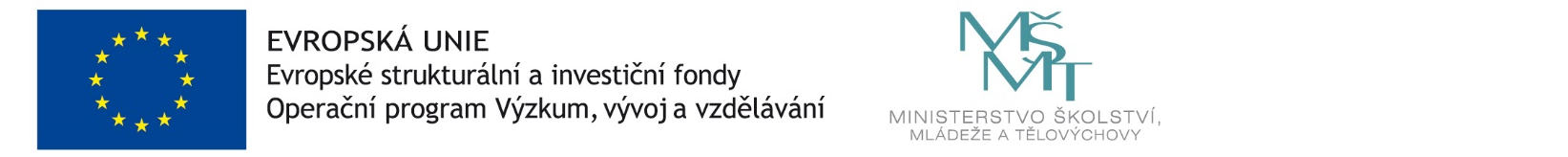 